客户常问问题解答培训一、LIFE系统基本情况概述1、设备名称：美国全自动生物能量检测康复系统2、设备产地：美国原装进口 3、获得最权威的国际认证① 欧盟二级医疗设备认证（EC认证） ② 美国食品药品管理局 -- FDA认证 ③ 中国食品药品管理局 – CFDA认证 4、设备目前在国际国内应用情况① 国际：美国、加拿大、澳大利亚、德国、英国、法国、意大利、瑞士、南非、         新加坡、韩国等27个国家② 中国:北京、上海、广州、深圳、重庆、海南、浙江温州、江苏无锡、山东东营、河南、西安、广州花都、佛山、南宁、福建泉州、湖南、山西等20多个省市近百家健康管理机构、高端美容、养生会所、私立医疗机构、公立医院等。5、世界卫生组织：在2004年耗资300亿美元，研发推广无药求本的自然疗法。 倡导全球医疗康复实现60%非药物绿色生物能量自然疗法。二、LIFE系统独特功能两大方面：1、实现早期疾病风险的预警；2、实现绿色物理的自然康复。（二、1）实现早期疾病风险的预警1、 检测原理：生物反馈，同频共振。如同人体生物雷达，7分钟全自动完成7000项生命数据的采集检测。    2、人体9大系统的检测:        ① 心血管 -- 对心脏（心房心室、瓣膜）、血管、血液、血压、心率现状的检测评估（心脏肥大、心肌缺血、心律不齐、瓣膜狭窄或关闭不全、动脉硬化、血压异常）        ② 内分泌 -- 检测各种激素水平 （甲状腺激素、胰岛素、雌激素、雄激素、黄体激素卵泡刺激素、抗利尿激素、肾上腺素、生长激素）检测血糖、血脂、尿酸的代谢现状        ③ 消化系统  -- 检测胃、小肠、大肠、肝脏、胆囊、胰腺的异常与否                        胃 – 幽门螺杆菌、胃酸分泌、消化不良、胃溃疡风险                        小肠 – 吸收不良、小肠蠕动、十二指肠溃疡风险                        大肠 – 大肠炎、肠内菌群失衡、过敏性肠综合征、肠息肉风险                        肝脏 – 肝炎病毒、肝肿大、肝脏排毒、胆汁分泌                        胆囊 – 慢性胆囊炎、胆汁淤积、胆结石风险                        胰腺 – 胰腺功能、胰液分泌④ 免疫系统 -- 免疫器官功能（胸腺、骨髓、脾脏、扁桃体、淋巴结、阑尾、免疫细胞）  ⑤ 神经系统 --  大脑神经、迷走神经、三叉神经、视神经、交感神经、副交感神经        ⑥ 泌尿生殖  -- 肾小球、肾炎、尿蛋白风险、膀胱、尿道感染、卵巢、乳房、宫颈、前列腺炎、前列腺肥大、附睾炎、睾丸炎风险⑦ 呼吸系统  -- 气管炎、支气管炎、肺部感染、胸膜感染、咽喉炎、过敏性哮喘睡眠呼吸暂停综合症⑧ 骨骼肌肉 --  关节炎、风湿性关节炎、半月板异常、滑囊炎、骨质疏松、脊柱狭窄骨筋膜室综合征、风湿性多肌痛、肌肉萎缩症⑨ 五官、皮肤 --白内障、青光眼、黄斑变性、鼻炎、鼻息肉、鼻窦炎、美尼尔氏综合症、中耳炎、牙龈炎、牙周炎、湿疹、脂溢性皮炎、过敏性皮炎⑩ 脑功能 --大脑、小脑、脑部血循环、老年性痴呆、帕金森风险、脑缺氧、脑波3、超早期肿瘤癌变风险的预警        ① 传统的医学诊断只有等到癌细胞发展到1-10亿个，癌肿1厘米以上才能确诊、临床确诊80%已到中晚期，错过最佳的治疗时机。        ② 全球最高端的医学影像设备，对癌肿敏感度高达91-96%，实际临床对0.5厘米以上的癌肿能确定恶性程度，在何部位。        ③ 美国全自动生物能量检测康复系统对癌肿检测的优势在于：设备数据库存储了各种癌细胞的频率，检测中如果体内有同类癌变细胞就会发生共振，当体内癌细胞数量很少，系统就能捕捉到癌细胞的频率，从而超早期预警 – 胃、肝、胰腺、肠、食道、胰腺、乳腺、卵巢、子宫、膀胱、肺、甲状腺、骨髓、淋巴、鼻咽、皮肤、血癌等。科学评估23对染色体和3万多个基因的受损现状①原癌基因 – 位于第6对染色体，红色预警显示基因受损或突变，易感乳腺癌、卵巢癌的风险。    ②抑癌基因 – 位于第17对短臂染色体，防止细胞突变。红色预警抗癌能力下降。③疾病易感基因 – 糖尿病（20对短臂）高血压（16对长臂）中风（19对长臂）检测评估12项抗衰老指数（决定衰老速度）核酸 – 生命遗传密码（DNA，RNA）DNA—脱氧核糖核酸，主要功能是信息存储，带有遗传信息的DNA称为基因，RNA—核糖核酸  主要是负责DNA遗传信息的翻译和表达。端粒 – 生命的时钟，决定寿命长短自由基 – 氧化细胞引发突变；氧化低密度脂蛋白，导致冠状动脉粥样硬化。          体内的黑道分子，即鱼肉地方，又能够一定程度的保护治安。要尽量清理，防止数量增多6、检测体内各种毒素 – 细菌、病毒、寄生虫、重金属、杀虫剂、辐射、药物、酒精等。7、科学检测评估人体各种压力源 – 18种异常情绪（焦虑、抑郁、愤怒、恐惧、沮丧）        11种潜意识（难以忘怀的悲痛、守旧、丧失自信）（二、2）实现绿色物理的自然康复   1、修复原理：①人生病的本质是细胞生病 --- 生物电的失衡，死亡细胞多于再生.                    ②平衡生物电，活化细胞，提升自愈力，恢复器官组织的正常功能                      活化细胞  - 修复受损、摧毁变异、激活休眠、增强细胞再生能力（1）调节异常的细胞电位（正常细胞膜具有电容器特性 – 充电、放电 – 平衡生物电）               ① 心律不齐 -  心肌细胞电能不足，就会产生早搏、心慌气短、缺血缺氧。               ② 心房颤动 -  右心房窦房结细胞异常放电，心房血液滞留形成血栓导致心梗。               ③ 癫痫 ---    大脑神经细胞突发性异常放电，意识丧失，全身痉挛、口吐白沫。               ④ 高血压 --   细胞膜电位失衡，导致钠离子大量涌进细胞内，血管收缩痉挛，血压 升高。修复的原理是平衡细胞膜电压，钾钠和谐 – 调节血压平衡。（2）调节机体正负电：20%正电，80%  负电 =  阴阳平衡               ① 酸性体质–  酸性物质全带正电。修复原理是补充负电（负氧离子），增加血液中含碱性的矿物质离子 （钾、钠、钙、镁），中和血液酸性；调节血液PH值达到酸碱平衡。               ② 血液粘稠 – 机体正电太高，负氧离子不足，造成红细胞缺氧聚集成团，血液粘稠，细胞膜变硬，变形能力下降，导致血瘀或血栓的形成。修复原理：增加负电，使红细胞表面负离子增加，增强红细胞的携氧能力，红细胞活性增强，不易聚集成团，从而降低血粘度，迅速改善心脑血液循环。2、改善亚健康 慢性疲劳综合症、失眠多梦、便秘腹泻、乏力酸痛（肩颈腰腿），焦虑抑郁、消化吸收不良、肥胖、缺乏情感活力、早衰。 （1）失眠 – 调节褪黑激素、交感、副交感神经、脑波-D波睡眠波、B波- 压力波。（2）肥胖 – 调节内分泌： ①下丘脑功能异常导致食欲亢进。                          ②甲减、糖尿病性腺功减退引发肥胖。 ③长期服用避孕药（雌激素增加脂肪合成）（3）皮肤抗皱 – ① 给皮肤细胞线粒体充电，激活细胞活力；强化皮肤真皮层胶原蛋白、弹性纤维、透明质酸的合成（真皮层80%是胶原蛋白）；                     ②调理内分泌：肝气郁结、脾胃失和、激素失衡、气血亏虚、肾阳不足3、常见慢性病的调节改善 冠心病 – ① 生物电共振产生热效应，皮下温度提升1度，基础代谢提升13%，生物热效应加速脂肪斑块的分解代谢；           ② 补充负电，抗自由基，防止低密度脂蛋白氧化 形成斑块；           ③ 提升高密度蛋白的合成能力，有效运送坏胆固醇到肝脏分解排出体外。4、妇科常见生殖疾病的调理修复：月经不调、乳腺增生、慢性妇科炎症、多囊卵巢综合症、不孕等。5、男性常见生殖系统疾病的调理修复：前列腺炎、睾丸炎、性功能减退、阳痿、肾功能低下、不育等。三、功能医学与临床医学的区别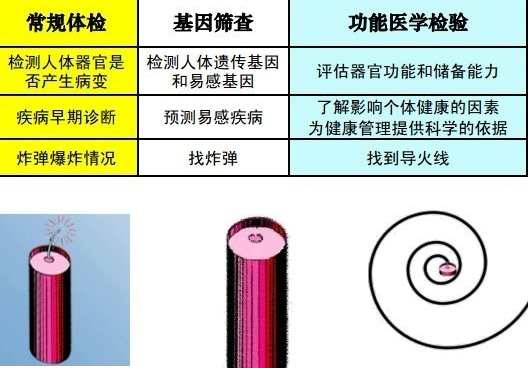 四、客户常问问题解答	LIFE系统是怎么检测的？（检测原理）1）人的生命活动伴随人体生物电的活动，电能消失，生命终止。心脏的跳动、大脑的思维、胃肠蠕动都会产生不同形式的生物电流。人体所有的细胞、器官、组织都有固有的频率并随时释放能量波动，波动频率可传达细胞、器官、组织正常或者异常的信息，代表人体健康的现状（健康-亚健康-疾病态）检测细胞生物电的异常，预知最早期隐患。2）高科技生命信息采集系统。L.I.F.E.系统将上万种健康人体特征性生物频率及相对应的疾病的频率分别用量化的数字代码存储于电脑中，利用人体电磁场的变化，通过特制的传感器连接到客户的头，手腕和脚腕，直接采集人体细胞发出的电信号，与计算机数据库储存的7000多项数据进行对比分析，科学评估身、心、灵的健康状况。2、你们设备有没有辐射？会不会有危险？   十分安全的检测系统。设备有欧共体EC权威认证，工作电压在绝对安全范围内，(中国安全电压的标准为36伏以下，而L.I.F.E.系统的输出电压小于5伏，  输出的电流小于5毫安)。非常安全,请放心使用。3、那是不是所有人都可以检测、修复？以下几种情况之一，暂时不能使用LIFE系统进行检测或修复。①安装心脏起搏器、电动瓣膜者；   ②孕妇；       ③检测前2小时，饮用烈酒、浓咖啡、浓茶、服用中西药物或者功能性保健品，会影响部分检测数据的准确性。4、检测准确率如何？①欧共体的EC二类医疗设备认证的临床验证：L.I.F.E系统检测的准确性和康复的有效性均达到90%以上。5、设备7000项检测频率是美国发明人自创的吗？有科学论证吗？系统中的7000项人体生物频率，全部来源于欧盟医学委员会生命信息数据库，是国际科学认证的生物频率、发明人支付专利使用费，将这些频率集成到L.I.F.E设备检测数据库中使用。（人体生物频率可以用现代数字化电子科技存储与回放）6、你们这个是美国的设备，那外国人跟中国人的生物频率会不会不一样？   人种的区别，主要在于基因的不同。  细胞的结构是一样的，生物电生理也是相同的因此，外国人跟中国人各器官组织的生物频率是相同。7、检测跟年龄有没有关系，是不是不同年龄有不同的对比标准？  不分年龄阶段，LIFE检测是针对当下身体各个器官组织的细胞功能进行的测试，测试的结果和数据库中存储的常态下的数据进行比较，进而评估健康状态。经络学是中国发明的？美国人发明的设备怎么能检测出经络呢？医学无国界。生物能量医学与中医有血肉关系。生物电的传导通道是经络。②19世纪50年代，生物能量医学创始人德国的傅尔博士，他验证人体电能的特殊测量点相当于经络上的穴位，傅尔的研究成果经科学研究证实：人体生物电运行的路线与2000多年前中国经络穴位图几乎完全一致。由于电子科技的进步，高科技的生物能量检测有助将中医的望、闻、问、切的诊断以有形的数据量化。9、设备这么神奇，连情绪都可以检测出来？情绪是怎么测试出来的呢？不同情绪的产生跟人体思维一样，都会产生不同的生物电信号，所以，不同的情绪有不同的频率。设备数据库中存储了无数科学家研究出的各种不同情绪的频率。通过同频共振的原理，采集人体发出的情绪电信号，与系统数据库中储存的情绪频率进行对比，就可以评估我们的情绪是否处于平衡的状态。10、设备如何实现修复的？真有效吗？（修复原理）人生病的本质是细胞生病，是细胞生物电的持续失衡。我们利用生同频共振原理，向人体发送标准的生物电波动频率，帮助异常波动的器官组织恢复正常的波动频率，修复病态细胞，激活休眠细胞，摧毁变异细胞，达到活化细胞，恢复器官组织正常功能的目的。11、多久检测一次？①LIFE系统短期内不应该进行重复多次测试。②系统共有7000多个项目，每秒4.73万次信号发射。  7分钟时间内身体接受大量的生物电信号，如果短期内多次测试，就会出现检测数据失真的情况。③建议：检测间隔定为至少一个月以上，一般建议做完一个疗程10次的LIFE修复后再来进行检测为佳。12、修复效果如何？一般几次能看见效果？修复没感觉是不是没效果？①修复100%有改善，只是改善的程度、快慢因人而异。因为每个人的年龄、体质、健康状况、自愈能力不一样，对生物能量的接受程度不同，所以在身体上反应出来的效果也不一样。 有的人修复45分钟之后，疼痛立即改善。有的人经过45分钟修复之后，却感觉不明显，建议修复以10次为一疗程，一般一个疗程后，都有明显的改善。②对神经、情绪、内分泌方面相关病症调理效果特别明显。譬如：失眠、偏头痛、疼痛，减压、内分泌失调等。③对于慢性病来说，久病不愈，需要持续多次的修复调理才能实现康复效果。13、多久修复一次合适？一次修复大概多长时间？    一般保健调理，我们是每周修复1次，每次一个半小时左右。对于一体多病，疑难病症，我们可以3天修复一次，每次一小时半左右。    14、为什么有些客户在做修复的过程中出现头痛症状？在给客户做修复的过程中，头部疼痛提示：“痛则不通”：此处经络不通，能量堵塞，在进行能量疏通的过程中，个别人发生类似冲击性的疼痛、胀痛。 这种情况一般出现在头部曾经受过伤（车祸等）、长期精神压抑的客户身上。出现这种疼痛的情况时，客户应配合理疗师尽量放松，完成理疗。一般经过几次理疗，身体能量顺通后，头痛的问题就会渐渐消失。